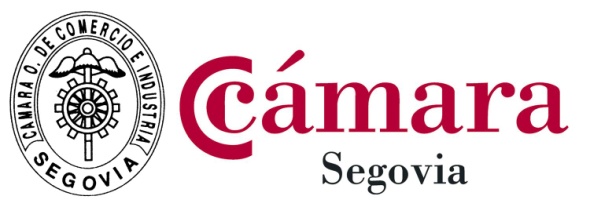 Mandar por fax o e-mail.Muchas gracias.www.camaradesegovia.esSan Francisco, 32400001 SegoviaTeléfono: 921 43 23 00 – Fax: 921 43 05 63formacion@camaradesegovia.esC.I.F: Nombre: Dirección:  Persona de contacto: Persona de contacto: Persona de contacto: Persona de contacto: Teléfonoe-mail: Formación: Idiomas:  (especifique nivel requerido)Informática:Competencias: 